2023年度深圳高新区专项计划科技企业培育项目纸质材料提交要求一、材料封面用 200g 左右白色铜版纸等，模板参照附件“封面模板”（本文档附件 1）。二、材料主体（请按照如下材料顺序排列）1、目录，请备注好每一份申报文件页码。 2、项目申请书，在资金申报系统网上填报完成后下载。3、相关附件材料。三、印刷及装订要求： 1、采用标准 A4 纸张规格，双面印刷，左边无线胶装。 2、申请材料书脊处需标明项目类别（科技企业培育项目）及申请单位名称，样式参照本文档附件2。 3、材料盖骑缝章，一式两份，所有申请材料需加盖企业公章。附件1：申请书封面模板     深圳高新区发展专项计划科技企业培育项目申请书申请单位                                 （盖章）单位负责人：               移动电话:                                单位联系人：               移动电话:                         单位网址：                 申请日期:                   深圳市科技创新委员会制二〇二三年六月附件2：申请书书脊样式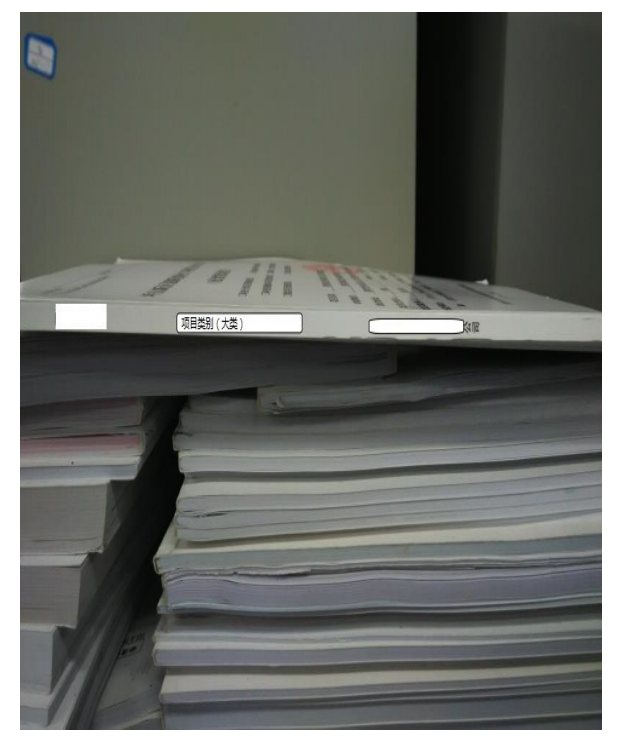 